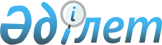 Об установлении границы населенного пункта Кызыл уй Тущыкудыкского сельского округаСовместное решение Исатайского районного маслихата Атырауской области от 14 декабря 2020 года № 341-VI и постановление акимата Исатайского района Атырауской области от 22 декабря 2020 года № 251. Зарегистрировано Департаментом юстиции Атырауской области 28 декабря 2020 года № 4847
      В соответствии с подпунктом 3) статьи 12 Закона Республики Казахстан от 8 декабря 1993 года "Об административно-территориальном устройстве Республики Казахстан", статями 6 и 31 Закона Республики Казахстан от 23 января 2001 года "О местном государственном управлении и самоуправлении в Республике Казахстан", Исатайский районный акимат ПОСТАНОВЛЯЕТ и Исатайский районный маслихат РЕШИЛИ:
      1. Установить границы населенного пункта Кызыл уй Тущыкудыкского сельского округа Исатайского района общей площадью 100,29 гектар, протяженностью 4473,19 метр согласно приложению.
      2. Контроль за исполнением настоящего совместного постановления и решения возложить на заместителя акима Исатайского района (Б. Сисатов) и председателя постоянной комиссии Исатайского районного маслихата по вопросам соблюдения законности, правовой защиты и депутатской этики (М. Жиенгазиев).
      3. Настоящее совместное постановление и решение вступают в силу со дня государственной регистрации в органах юстиции, вводятся в действие по истечении десяти календарных дней после дня их первого официального опубликования. План административной границы населенного пункта Кызыл уй Тущыкудыкского сельского округа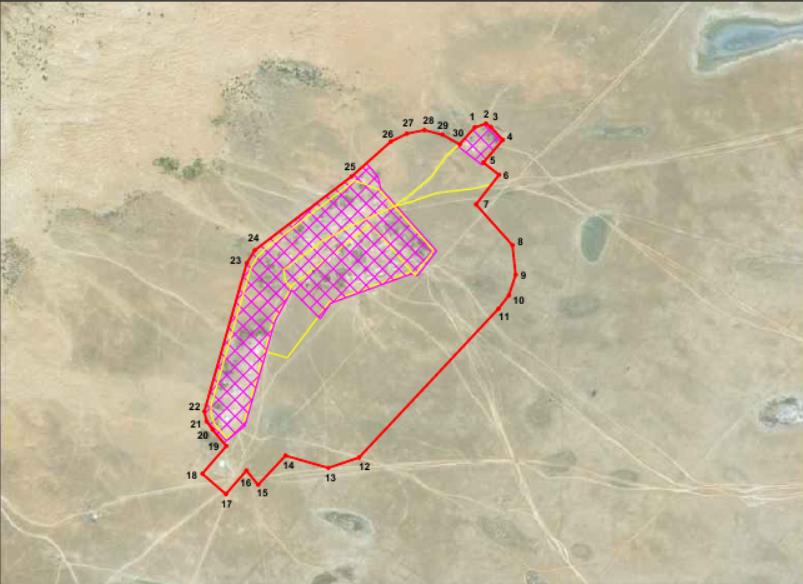 
      Общая площадь границы - 100,29 гектар
      Протяженность границы - 4473,19 метра
					© 2012. РГП на ПХВ «Институт законодательства и правовой информации Республики Казахстан» Министерства юстиции Республики Казахстан
				
      Аудан әкімі

М. Мурзиев

      Сессия төрағасы

А. Рахметов

      Мәслихат хатшысы

Н. Муханбеталиев
Приложение к совместному постановлению и решению Акимата Исатайского района от 22 декабря 2020 года № 251 и Исатайского районного маслихата от 14 декабря 2020 года № 341-VI
      Аким Исатайского района

М. Мурзиев

      Председатель сессии

А. Рахметов

      Секретарь маслихата

Н. Муханбеталиев
